Во 2 младших группах №1, №2 прошел проект «Русская народная потешка».  Для детей проведено развлечение «В гостях у бабушки Арины». Дети исполняли русские народные потешки, играли в русские народные игры «Ай, тюшки», «Чижик», посмотрели презентацию «Русская народная потешка». В изготовлении книжек-потешек приняли участие 20 семей. В конце развлечения дети пили чай со сладостями.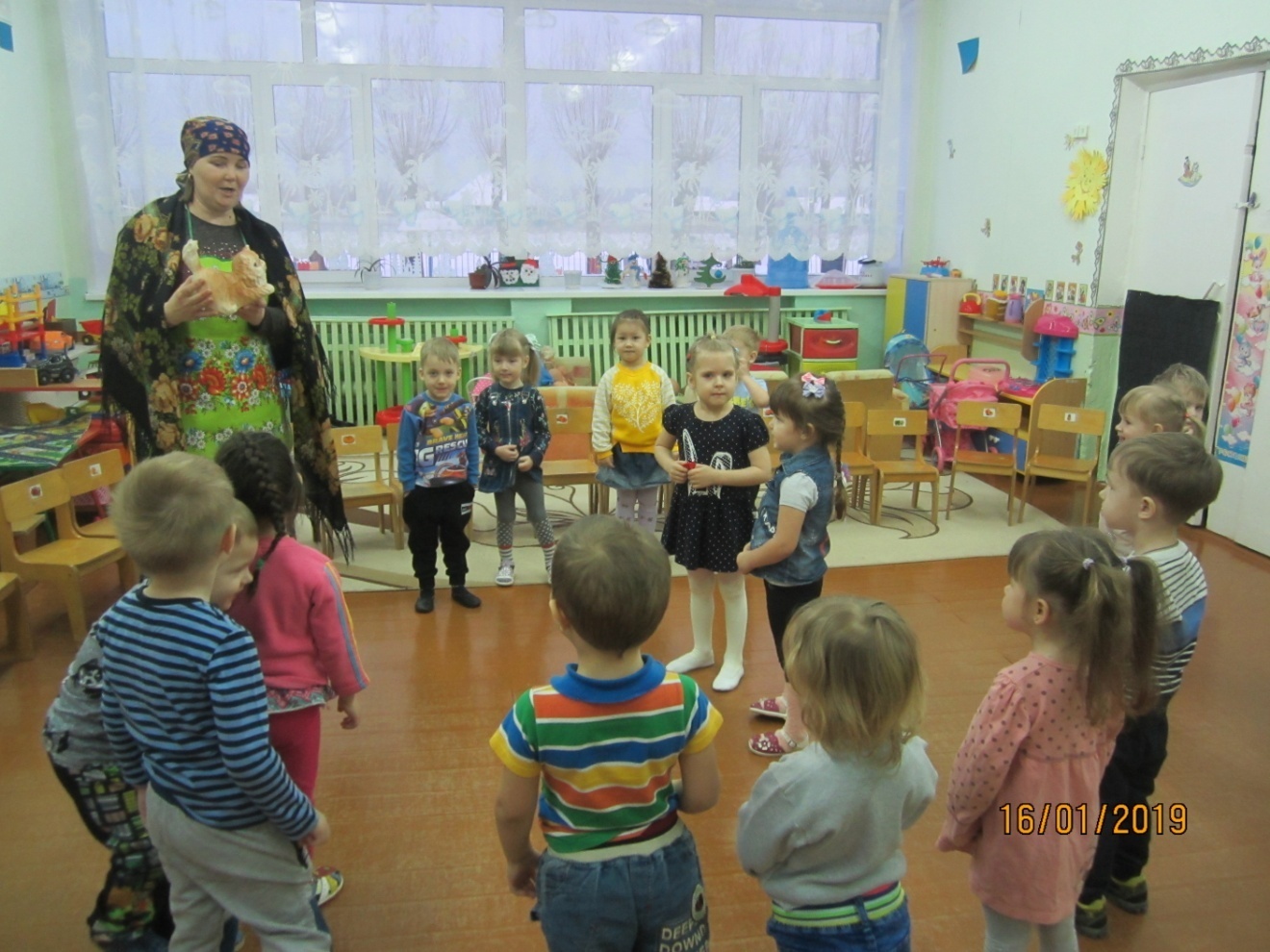 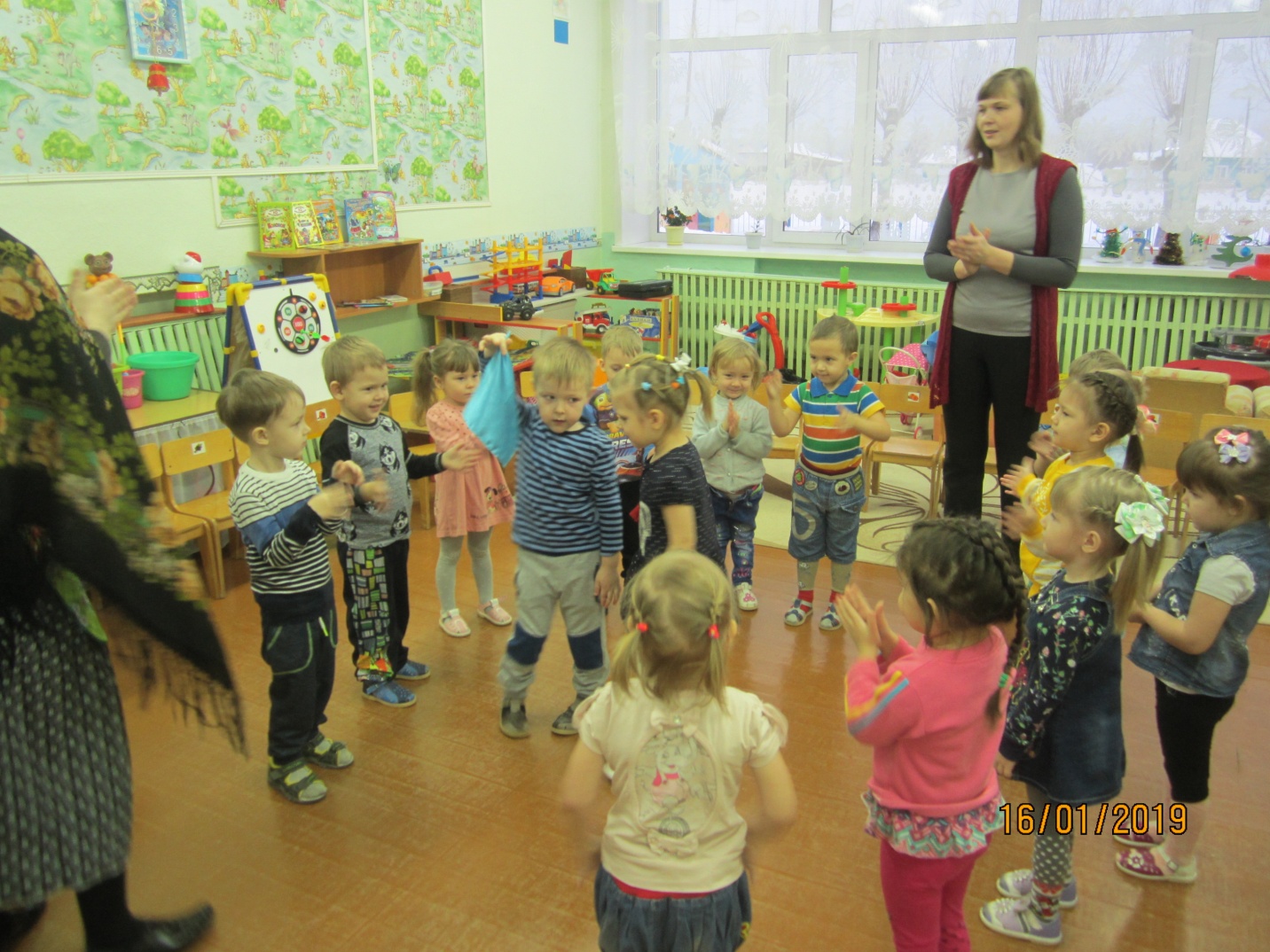 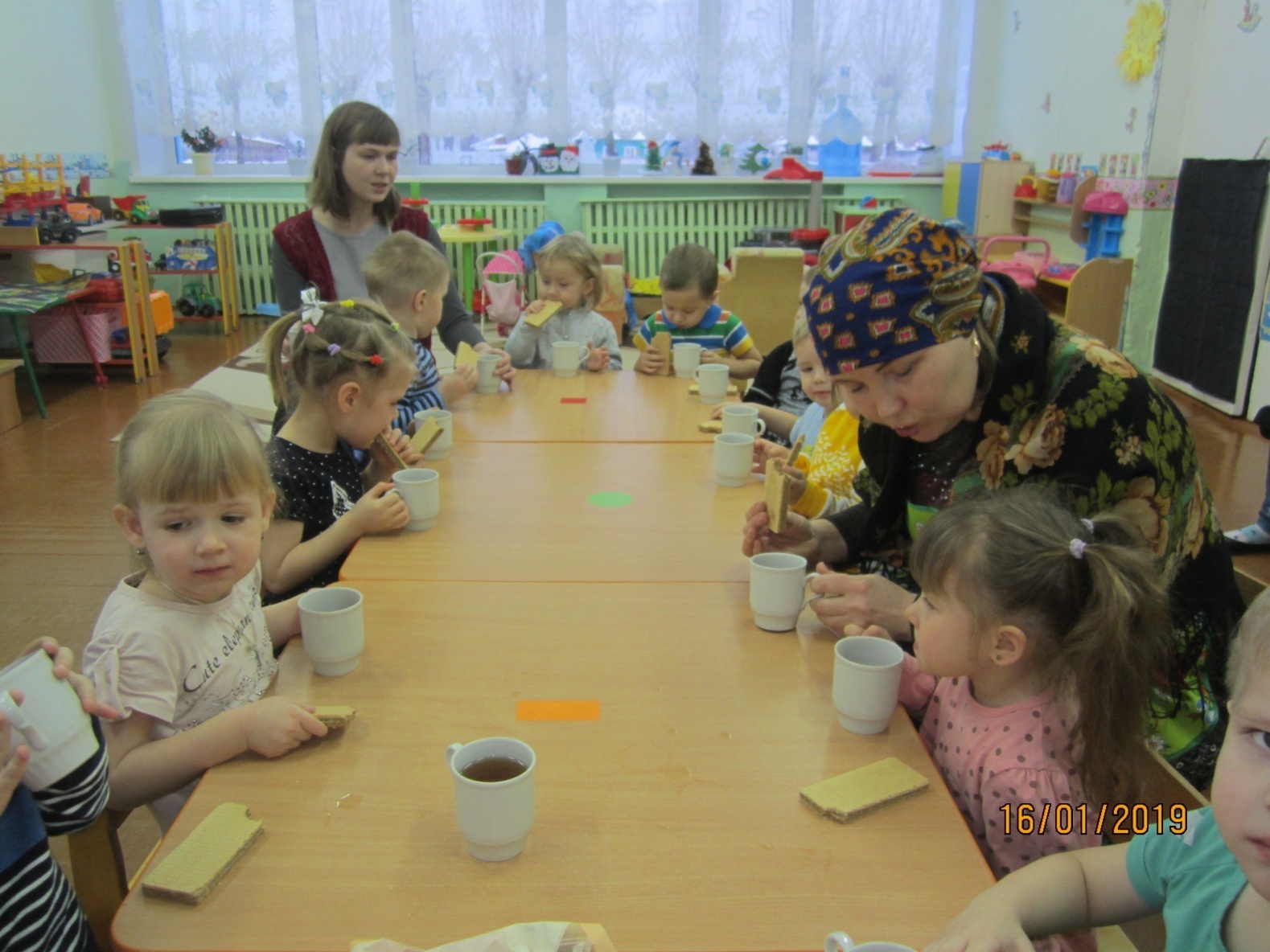 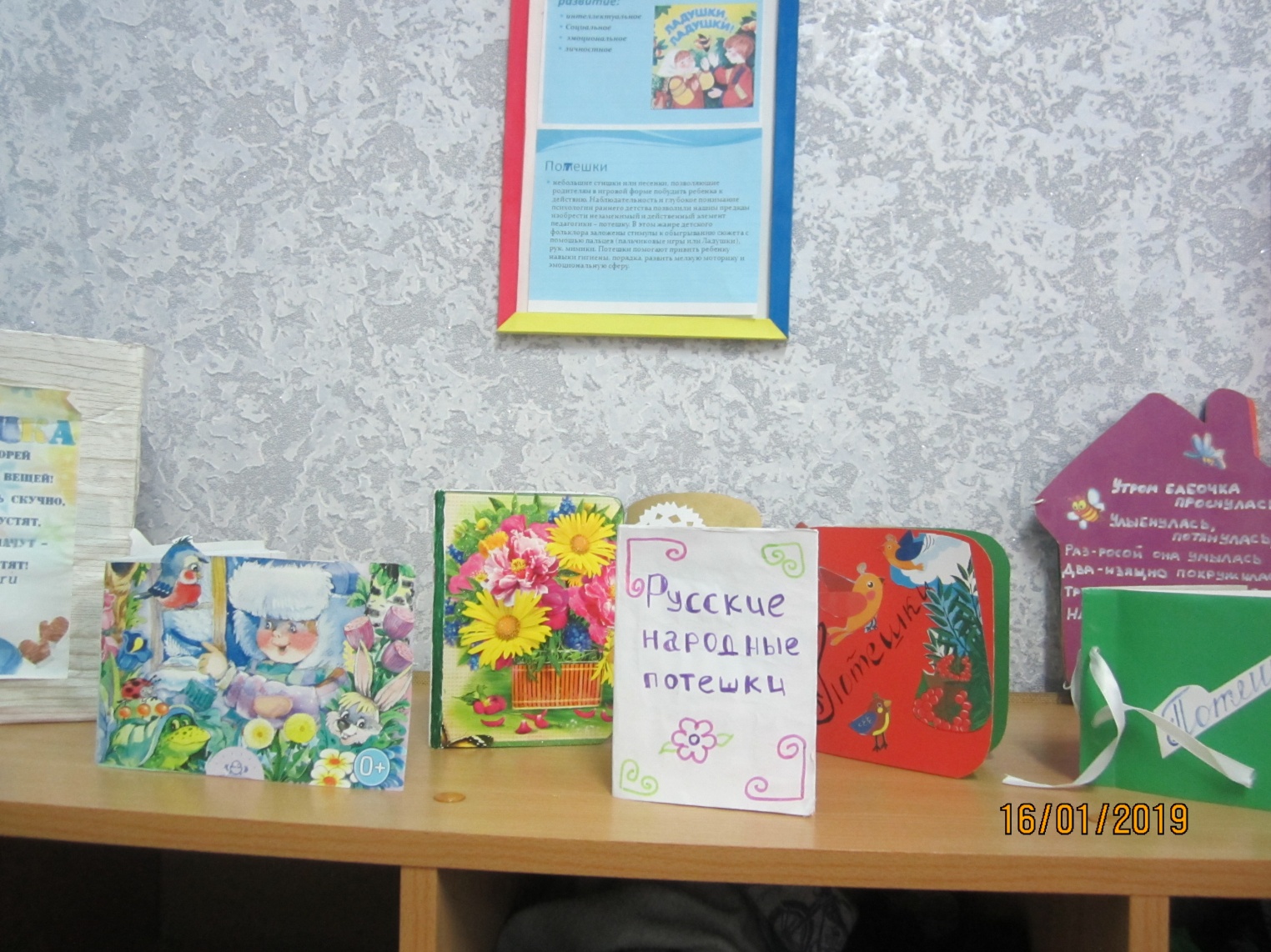 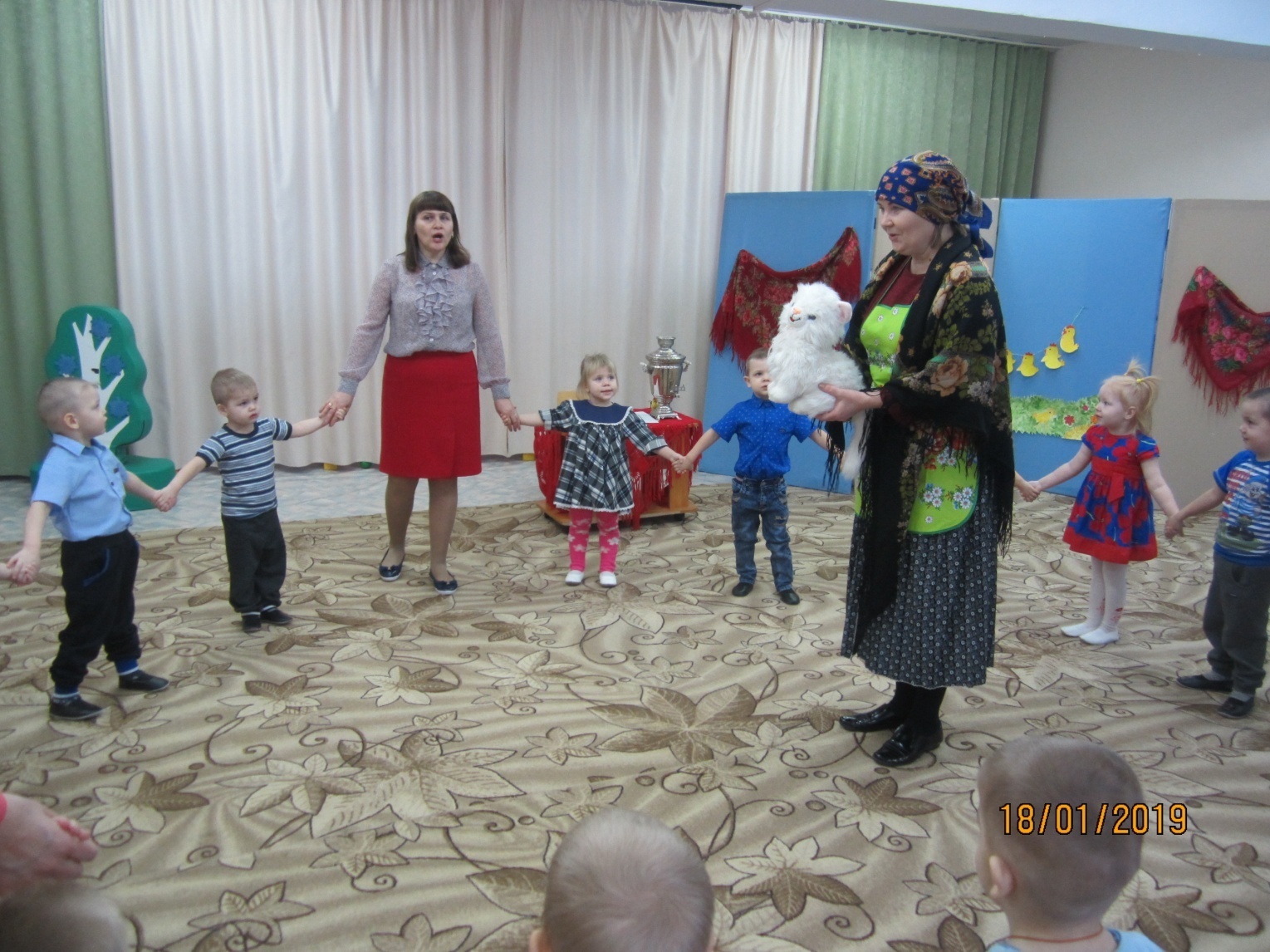 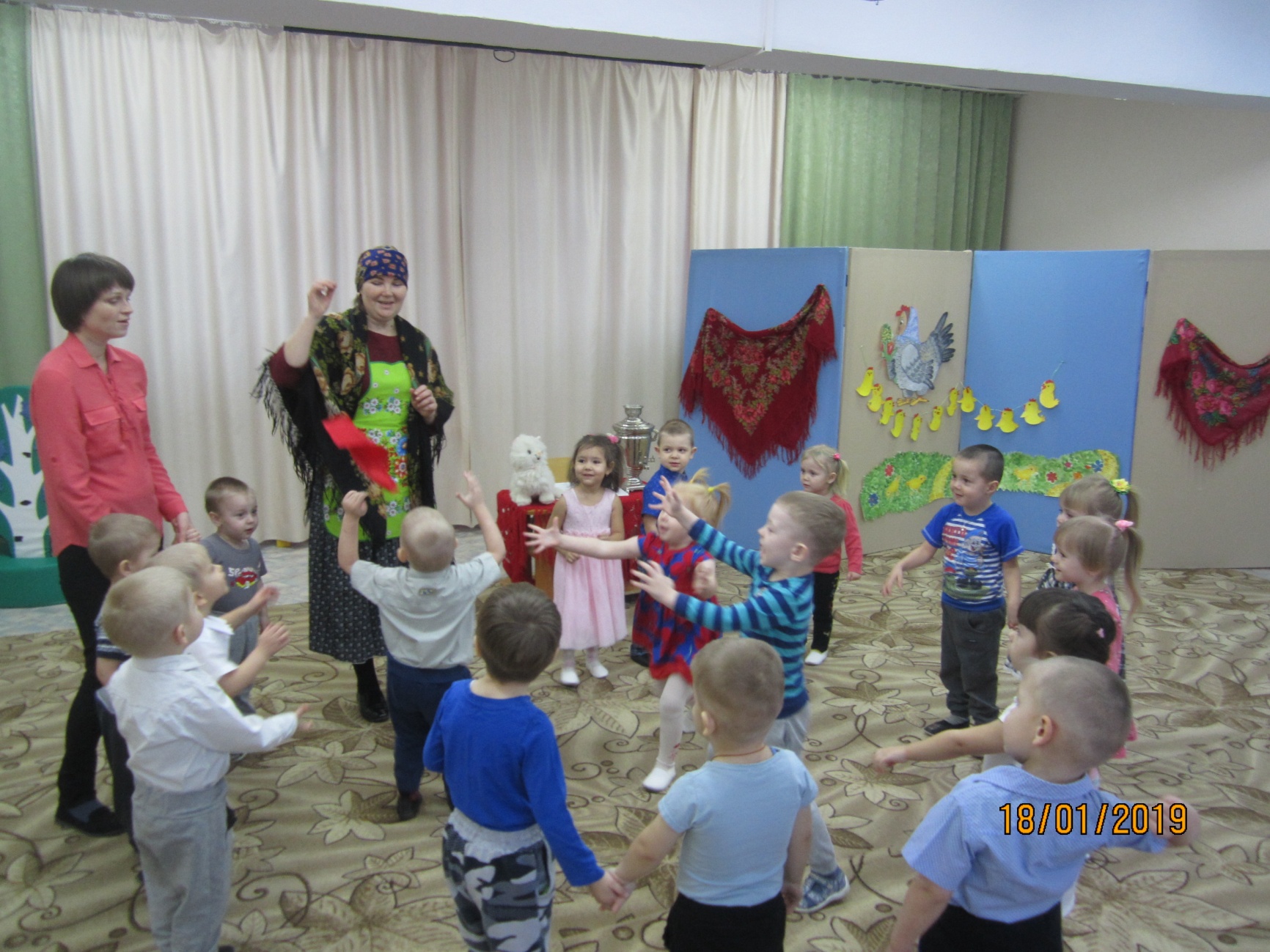 